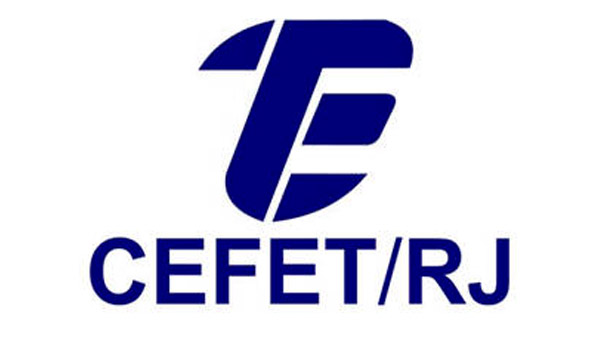 CENTRO FEDERAL DE EDUCAÇÃO TECNOLÓGICA CELSO SUCKOW DA FONSECADIRETORIA DE ADMINISTRAÇÃO E PLANEJAMENTODEPARTAMENTO DE RECURSOS HUMANOSFORMULÁRIO DE CADASTRO/REGULARIZAÇÃO/DESBLOQUEIO DO SIGEPESITUAÇÃO FUNCIONAL: SERVIDOR ATIVO                      APOSENTADO                             PENSIONISTASOLICITAÇÃO: CADASTRO DE E-MAIL                ALTERAÇÃO DE E-MAIL               DESBLOQUEIODADOS FUNCIONAISRIO DE JANEIRO, ____________________________________________ASSINATURA